Отчёт о реализации проекта краевой инновационной площадки, получивших статус в 2020 году I.Паспортная информацияII.ОтчётТема проекта. Цель, задачи, инновационностьТема: «Интегративная модель организации культурных практик дошкольников  в условиях инклюзивного взаимодействия».Цель проекта: теоретическое обоснование, разработка и проверка эффективности интегративной модели организации культурных практик дошкольников в условиях инклюзивного взаимодействия.Задачи на 2021 год: Изучение теоретического и практического опыта работы групп комбинированной направленности и подходов к реализации дополнительных образовательных программ.Разработка пакета нормативной документации.Анализ состояние изучаемой проблемы в МБОУ № 79 и выявление ресурсных и организационных условий по реализации культурных практик и дополнительного образования.Формирование творческих лабораторий по реализации проекта.Дать описание и разработать механизм реализации  содержательной модели интеграции основного и дополнительного образования в группах комбинированной направленности через организацию культурных.Разработать алгоритм организации культурных практик с позиции инклюзии.Разработать целостную систему психолого-педагогического и социального сопровождения детей с ОВЗ и их родителей. Обучение педагогов на курсах повышения квалификации. Определение индикативных показателей эффективности реализации проекта.Инновационность. В проекте заложена идея обновления образовательного пространства МДОУ № 79 в группах комбинированной направленности на основе интеграции основного и дополнительного образования и организацию культурных практик с позиции инклюзии.Новизна проекта заключается в создании и реализации новой концептуальной и интегративной  моделей на основе взаимодействия основного и дополнительного образования в группах комбинированной направленности, через организацию культурных практик с позиции инклюзии, что позволит создать единое образовательное пространство, обеспечивающее эффективные условия для адаптации, социализации, обучения и воспитания детей с ограниченными возможностями здоровья в здоровом коллективе детей.Измерение и оценка качества инновацииКонтроль и координация за выполнением проекта осуществляется зам. зав. по инновационной деятельности и рабочей группой по следующим направлениям:анализ хода выполнения плана мероприятий по реализации проекта, рассмотрение их на инновационном совете, внесение предложений на педагогический совет по его коррекции;осуществление информационного и методического обеспечения реализации системы внедрения культурных практик;осуществление тематического, текущего, персонального и предупредительного контроля;подготовка ежегодного публичного доклада заведующего МДОУ по реализации проекта.Достоверность и обоснованность результатов реализации проекта обеспечиваются:выполнением разработанных индикаторов эффективности инновационной деятельности;применением комплекса методов, адекватных цели и задачам системы внедрения культурных практик;сопоставлением полученных результатов с данными стартовых и промежуточных результатов;анкетированием педагогов и родителей.Для контроля результатов проекта и оценки его эффективности разработаны индикаторы эффективности инновационной деятельности, что представлено в таблице, где 1.- начало выполнения; 2.- частично не выполнен; 3.- полностью выполнен.Каждый индикатор на втором этапе инновационной деятельности будет прописан более подробно, откорректировано содержание.Разрабатывая механизм обновления образовательного пространства нашего учреждения, мы представили модели, которые помогают выстроить систему работы, в том числе в группах комбинированной направленности.Концептуальная модель построена на фундаментальных теориях Л.С.Выготского (о зоне ближайшего развития), как поле развития и А.Запорожца (амплификации) обогащения этого развития детей за счёт организации различных видов деятельности и культурных практик, а так же основных линий личностного развития: самостоятельность, инициативность, творчество.Данная концепция легла в основу разработки интегративной модели обновления образовательного процесса ДОО, культурных практик и содержания программ дополнительного образования, а так же организации взаимодействия детей в группах комбинированной направленности и их психолого-педагогического сопровождения.Чтобы внедрить в образовательный процесс культурные практики, нами определены ключевые позиции их содержания: получение опыта игровой деятельности, освоение детьми социокультурных норм поведения, приобретение опыта исследовательской и познавательной деятельностиДля этого был разработан алгоритм кейса культурных практик, где пошагово определена последовательность их проведения и оформления.В ходе работы мы столкнулись с проблемой: если мы начинали создавать особые условия для «особых» детей, то нарушали принцип равных прав для детей норма. Поэтому нам пришлось перестроить работу со всеми детьми, построить её с учётом их индивидуальных особенностей, и особенностей их взаимодействия. Для этого мы используем множество различных культурных практик, которые используем в каждый момент общения с детьми и решаем определённые задачи коррекционного воспитания и обучения.РезультативностьПолучены следующие результаты:создана нормативно-правовая база по реализации проекта;разработаны положения о работе групп комбинированной направленности, о творческой лаборатории;проведено анкетирование родителей;изучен уровень готовности педагогов к работе с детьми ОВЗ и инвалидностью;создана концептуальная и содержательная модели интеграции основного и дополнительного образования в группах комбинированной направленности через организацию культурных практик, модель службы психолого-педагогического сопровождения; разработаны индикативные показатели эффективности реализации проекта;создана модель сетевого взаимодействия, началась его апробация.Продукты инновации:Методические разработки по дополнительному образованию: Методическая разработка  для групп комбинированной направленности «Стеклянный пятицветик» по работе в совместно-самостоятельной деятельности с пособием «Прозрачный мольберт -  прозрачное чудо».  Методическая разработка для групп комбинированной  направленности по организации экспериментальной практики «Раздельный сбор мусора».  Методическая разработка художественно - эстетической направленности театральной студии «АРТиКО» для детей ОВЗ «Солнышко в ладошках».Методическая разработка для групп комбинированной  направленности  по организации культурных практик с использованием развивающих пространств (классики).Методическая разработка для групп комбинированной  направленности  по организации культурных практик с использованием кинезиологических  игр и упражнений.Охват детей с ОВЗ программами дополнительного образования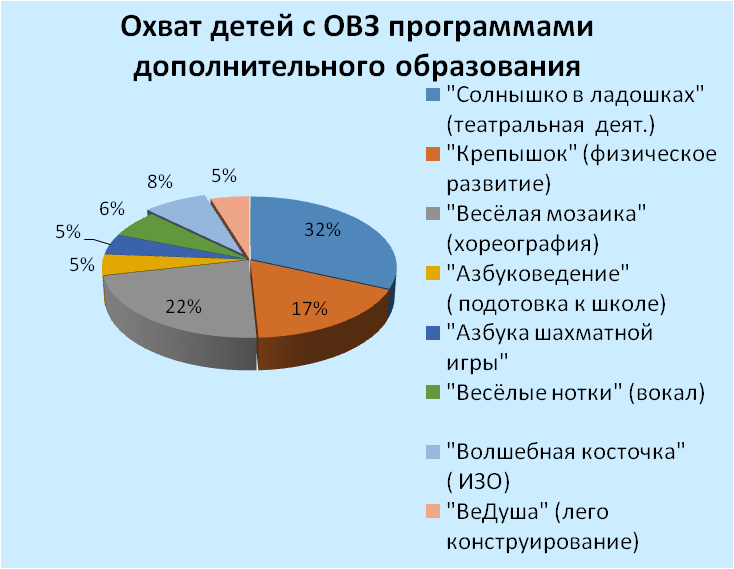 Оснащение развивающей предметно-пространственной среды:За прошедший год созданы условия для коррекционной работы: оборудованы логопедический кабинет, кабинеты педагогов-психологов, дефектолога, кабинет сурдопедагога, кабинет экологии, изо - студия, арт-студия, лего- студия, спортивный зал. Все кабинеты оборудованы с учетом индивидуализации образовательного процесса, особенностями коррекции и недостатков развития детей с ОВЗ и инвалидов.Продумано оборудование групп комбинированной направленности, которое, обеспечивает индивидуальную траекторию развития ребенка, индивидуализация среды – это стержень, на который педагоги «нанизывают» используемые в настоящее время образовательные технологии, культурные практики, как для детей норма, так и  детей ОВЗ в их взаимопроникновении.Деятельность участников образовательных отношений:Для организации эффективной работы с особыми детьми за этот год 9 педагогов обучились в ИРО Краснодарского края  по программе переподготовки «Специальная педагогика в образовательных организациях (510ч.)».Проведено два обучающих семинара-практикума по организации культурных практик, с целью повышения творческого потенциала педагогов их профессиональной компетентности: - «Культурные практики в образовательном пространстве ДОО»;- «Культурные практики как форма инициативной деятельности дошкольников».Трансляция и масштабирование опыта работы по инклюзивному образованию Участие в краевых, городских конференциях, мастер-классах (выступили 18 педагогов).Презентация проекта театральной студии «Солнышко в ладошках» в финале конкурса «Воспитатель города Сочи 2020». 28 воспитанников (дети ОВЗ) приняли участие в городских и региональных конкурсах и фестивалях – заняли призовые места (48% от числа детей ОВЗ).Апробация и диссеминация результатов деятельности КИПЦелью сетевого взаимодействия является распространение, внедрение лучших результатов инновационной деятельности в практику образовательных организаций Краснодарского края. Участниками авторской сети стали дошкольные организации г. Сочи, инклюзивные центры г.Сочи и г.Москвы.В ходе реализации Проекта заключены договоры о сотрудничестве с сетевыми партнерами и организовано сетевого взаимодействия с образовательными организациями края, России по теме проекта. Созданная группа в мессенджере WhatsApp «Сетевые партнеры» помогает обмениваться опытом и транслировать в он-лайн режиме активные формы взаимодействия.Участниками авторской сети организации являются:1. Детские дошкольные организации: МДОБУ детский сад № 125, МДОУ детский сад № 120, МДОБУ детский сад № 34, МДО детский сад № 45, МДОБУ детский сад № 67. 2. МОБУ СОШ № 13, МОБУ СОШ № 14.3. ООО Инклюзивный центр «Включи», ООО Инклюзивный центр «Моя Планета».4. Научно-образовательные организации: ФГБОУ ВО «Сочинский государственный университет», ООО Учебный центр «Моя Планета».5. Краснодарская краевая общественная организация Просветительный медио-центр «Православная Кубань».6. Автономная некоммерческая организация по оказанию социальных услуг «Центр исследования социальных систем».В процессе сетевого взаимодействия решались следующие задачи:– обмен эффективным опытом в области организации работы групп комбинированной направленности;– обогащение инновационного процесса лучшими практиками образовательной деятельности с детьми ОВЗ, реализуемого другими участниками сети ДОО;- развитие и совершенствование компетенций участников в области формирования представлений об организации культурных практик и системы дополнительного образования в группах комбинированной направленности;– организация системы совместных мероприятий по направлениям деятельности в области инклюзивного образования;Распространение полученного инновационного опыта проводилось на следующих мероприятиях.В рамках реализации проекта «Интегративная модель организации культурных практик дошкольников  в условиях инклюзивного взаимодействия», проведёны два практических семинара по организации самостоятельной и совместно-самостоятельной деятельности в культурных практиках с позиции инклюзии для ДОО города:- «Сетевое взаимодействие между МДОУ детский сад №79 и социальными партнёрами по социализации детей с ОВЗ и создания РППС» (27.05.2021г.). Подготовлены  9 мастер – классов совместно с сетевыми партнёрами.- «Проектирование, организация и обновление инклюзивного образовательного процесса в дошкольной образовательной организации (04.03.2021г.)». Подготовлены доклады и презентации, 12 участников выступили с интересным опытом работы по организации деятельности и взаимодействия особенных детей и детей норма.Для обмена опыта с центрами инклюзивного образования «Моя Планета» и «Включи» проведёны 2 практикума по использованию технологии ПЭКС и АВВ технологии  в работе с особенными детьми. Приняли участие в 2 краевых вебинарах, проводимых КК ОО «Православная Кубань» (11.11.2021г. и 25.11.2021г.) по теме: «Разработка развивающих пространств (на территории) для детей с ОВЗ, в том числе с РАС, в школе-интернате, и внедрение ранее разработанных зон разгрузки (напольных) в коррекционных учреждениях и социальных центрах, и детских садах в Краснодарском крае».В течение первого этапа реализации проекта  педагоги ДОО представляли на региональных, муниципальных конкурсах, семинарах авторские материалы, осуществляли диссеминацию инновационного проекта:Собатенко Татьяна Николаевна, тема: «Организация работы групп комбинированной направленности».Вознюк Надежда Юрьевна, темы: «Культурная практика по физическому и познавательному развитию дошкольников с использованием развивающих пространств», «Система работы с развивающими пространствами с нормотипичными и детьми ОВЗ в детском саду».Киврина Елена Владимировна, тема: «Организация работы с детьми ОВЗ по физическому развитию в группах комбинированной направленности».Селезнёва Галина Владимировна, тема: «Организация взаимодействия в группах комбинированной направленности через культурные практики», «Результаты опыта сотрудничества воспитателей и специалистов с ребенком РАС, в совместно – самостоятельной деятельности»Коханова Наталья Сергеевна, темы: «Культурные практики «Весёлый огород», «Организация взаимодействия нормотипичных детей и детей с ОВЗ с карточками PECS.Игаева Лада Олеговна «Внедрение приемов АВВА – терапии в работе с детьми РАС и детьми Даун»Климова Виктория Николаевна «Применение карточек РЕCS в развитии коммуникативных навыков у детей с РАС»Павлова Елена Анатольевна, тема: «Формирование родительских компетенций в развитии детей с ОВЗ».Мерзлякова Оксана Владимировна, тема: «Взаимодействие педагога с родителями – залог успешной социализации детей через театрализованную деятельность».Решетников Руслан Васильевич, темы: «Нейропсихологическая коррекция детей с задержкой психического развития», «Основы нейропсихологии в дошкольном образовании», «Особенности социализации и адаптации детей с РАС в группе комбинированной направленности».Приняли участие во всероссийском конкурсе «Лучная инклюзивная школа» в номинации «Лучший инклюзивный детский сад», вошли в 10 лучших инклюзивных дошкольных учреждений России.Вывод: задачи, поставленные перед коллективом выполнены: началось обновление содержания дополнительного образования и культурных практик в группах комбинированной направленности; создана РППС и разработана  целостная система психолого - педагогического и социального сопровождения детей с ОВЗ и их родителей, разработан алгоритм проведения и оформления кейсов культурных практик, созданы условия, обеспечивающие эффективное решение задач по развитию и распространению инклюзивной практики, обеспечивающее эффективные условия для адаптации, социализации, обучения и воспитания детей с ограниченными возможностями здоровья в здоровом коллективе детей.Заведующая МДОУ детский сад № 79                                                               Т.Н.СобатенкоЮридическое название учрежденияМуниципальное бюджетное дошкольное образовательное учреждение детский сад общеразвивающего вида № 79 г.СочиУчредительМуниципальное образование город-курорт СочиЮридический адрес образовательной организации354057, Краснодарский край, г. Сочи, Центральный  район, ул.Чебрикова, 1а.ФИО руководителя образовательной организации, УО/ТМССобатенко Татьяна НиколаевнаТелефон, факс, e-mailТел./факс 8(862)261-41-60e-mail: dou79@edu.sochi.ruСайт учрежденияhttp://dou79.sochi-schools.ru/ Активная ссылка на раздел сайта по проектуhttp://dou79.sochi-schools.ru/innovatsionnaya-deyatelnost-v-mdou/proekt-integrativnaya-model-organizatsii-kulturnyh-praktik-doshkolnikov-v-usloviyah-inklyuzivnogo-vzaimodejstviya/№пп№пп№ппПоказателиПоказателиКритерии202120222023Организационное обеспечениеОрганизационное обеспечениеОрганизационное обеспечениеОрганизационное обеспечениеОрганизационное обеспечениеОрганизационное обеспечениеОрганизационное обеспечениеОрганизационное обеспечениеОрганизационное обеспечение111Наличие нормативной базы проектаДоговор с родителямиДоговор с родителями3111Наличие нормативной базы проектаВнесены изменения в Устав ДОО в части совместного обучения (воспитания), включая организацию совместных учебных занятий, досуга, различных видов дополнительного образования, лиц с ОВЗ и лиц, не имеющих таких ограниченийВнесены изменения в Устав ДОО в части совместного обучения (воспитания), включая организацию совместных учебных занятий, досуга, различных видов дополнительного образования, лиц с ОВЗ и лиц, не имеющих таких ограничений3111Наличие нормативной базы проектаРазработаны локальные акты ДОО, регламентирующие деятельность по организации обучения лиц с ОВЗРазработаны локальные акты ДОО, регламентирующие деятельность по организации обучения лиц с ОВЗ3111Наличие нормативной базы проектаРазработаны локальные акты, обеспечивающие специальные условия для воспитанников с ОВЗ, включенных в образовательный процессРазработаны локальные акты, обеспечивающие специальные условия для воспитанников с ОВЗ, включенных в образовательный процесс3111Наличие нормативной базы проектаПриняты адаптированные образовательные программы, учебно-тематические планы для обучения каждого ребенка с ОВЗПриняты адаптированные образовательные программы, учебно-тематические планы для обучения каждого ребенка с ОВЗ3111Наличие нормативной базы проектаИмеется документация, позволяющая отследить прохождение образовательной программы, динамику обучения ребенка с ОВЗ, коррекционную работу с нимИмеется документация, позволяющая отследить прохождение образовательной программы, динамику обучения ребенка с ОВЗ, коррекционную работу с ним2111Наличие нормативной базы проектаОсуществляется плановая подготовка (переподготовка) кадров для работы с детьми с ОВЗОсуществляется плановая подготовка (переподготовка) кадров для работы с детьми с ОВЗ3111Наличие нормативной базы проектаВыполняются рекомендации, содержащиеся в заключениях ПМПК, федеральных государственных учреждений медико-социальной экспертизы (для детей- инвалидов), лечебно-профилактических учреждений здравоохраненияВыполняются рекомендации, содержащиеся в заключениях ПМПК, федеральных государственных учреждений медико-социальной экспертизы (для детей- инвалидов), лечебно-профилактических учреждений здравоохранения3111Наличие нормативной базы проектаИмеется Положение об оплате труда ДОО с установкой размера доплат и надбавок педагогам, осуществляющим работу с детьми с ОВЗ и инвалидностьюИмеется Положение об оплате труда ДОО с установкой размера доплат и надбавок педагогам, осуществляющим работу с детьми с ОВЗ и инвалидностью3222Наличие договора(ов) с «внешними» социальными партнерамиОрганизована система взаимодействия и поддержки образовательного учреждения со стороны «внешних» социальных партнеров: городской ПМПК, методического центра, организаций доп. образования, специальных (коррекционных) школ, органов социальной защиты, организаций здравоохранения, общественных организаций и т.п.Организована система взаимодействия и поддержки образовательного учреждения со стороны «внешних» социальных партнеров: городской ПМПК, методического центра, организаций доп. образования, специальных (коррекционных) школ, органов социальной защиты, организаций здравоохранения, общественных организаций и т.п.3333Финансово-экономические условияЭффективное расходование бюджетных средствЭффективное расходование бюджетных средств3333Финансово-экономические условияИспользование привлеченных средств (шефская помощь, депутатские средства, спонсорские средства  и т.д.)Использование привлеченных средств (шефская помощь, депутатские средства, спонсорские средства  и т.д.)2Материально-техническое обеспечениеМатериально-техническое обеспечениеМатериально-техническое обеспечениеМатериально-техническое обеспечениеМатериально-техническое обеспечениеМатериально-техническое обеспечениеМатериально-техническое обеспечениеМатериально-техническое обеспечениеМатериально-техническое обеспечение444Санитарно-гигиенические нормы образовательного процессаСоблюдение норм с учетом потребностей детей с ОВЗ, обучающихся в данной ДОО (требования к водоснабжению, канализации, освещению, воздушно-тепловому режиму и т. д.)Соблюдение норм с учетом потребностей детей с ОВЗ, обучающихся в данной ДОО (требования к водоснабжению, канализации, освещению, воздушно-тепловому режиму и т. д.)3555Создание РППСналичие адекватно оборудованного  образовательного пространства ДООналичие адекватно оборудованного  образовательного пространства ДОО2555Создание РППСАдаптация содержания учебного материала, выделение необходимого и достаточного для освоения ребенком с ОВЗ.Адаптация содержания учебного материала, выделение необходимого и достаточного для освоения ребенком с ОВЗ.2555Создание РППСАдаптация имеющихся или разработка необходимых учебных и дидактических материалов.Адаптация имеющихся или разработка необходимых учебных и дидактических материалов.2Организационно-педагогические условияОрганизационно-педагогические условияОрганизационно-педагогические условияОрганизационно-педагогические условияОрганизационно-педагогические условияОрганизационно-педагогические условияОрганизационно-педагогические условияОрганизационно-педагогические условияОрганизационно-педагогические условия6Атмосфера эмоционального комфортаАтмосфера эмоционального комфортаАтмосфера эмоционального комфортаДети желают посещать ДОО и с хорошим настроением уходят домойДети желают посещать ДОО и с хорошим настроением уходят домой37Высокий уровень толерантностиВысокий уровень толерантностиВысокий уровень толерантностиСформированы взаимоотношения в духе сотрудничества и принятия особенностей каждогоСформированы взаимоотношения в духе сотрудничества и принятия особенностей каждого28Формы и методы организации инклюзивного образовательного процессаФормы и методы организации инклюзивного образовательного процессаФормы и методы организации инклюзивного образовательного процессаПрименение адекватных возможностям и потребностям обучающихся современных технологий, методов, приемов, форм организации образовательной деятельностиПрименение адекватных возможностям и потребностям обучающихся современных технологий, методов, приемов, форм организации образовательной деятельности39Адаптация содержания образовательного материала.Адаптация содержания образовательного материала.Адаптация содержания образовательного материала.Наличие адаптированной образовательной программы,  необходимой для освоения ребенком с ОВЗ в соответствии с диагнозом.Наличие адаптированной образовательной программы,  необходимой для освоения ребенком с ОВЗ в соответствии с диагнозом.310Адаптация имеющихся или разработка необходимых дидактических материалов и др.Адаптация имеющихся или разработка необходимых дидактических материалов и др.Адаптация имеющихся или разработка необходимых дидактических материалов и др.Наличие адаптированных дидактических материалов.- Наличие специальных технических средств обучения коллективного и индивидуального пользования.Наличие адаптированных дидактических материалов.- Наличие специальных технических средств обучения коллективного и индивидуального пользования.2Психолого-педагогическое сопровождение детей с ОВЗПсихолого-педагогическое сопровождение детей с ОВЗПсихолого-педагогическое сопровождение детей с ОВЗПсихолого-педагогическое сопровождение детей с ОВЗПсихолого-педагогическое сопровождение детей с ОВЗПсихолого-педагогическое сопровождение детей с ОВЗПсихолого-педагогическое сопровождение детей с ОВЗПсихолого-педагогическое сопровождение детей с ОВЗПсихолого-педагогическое сопровождение детей с ОВЗ11КадрыКадрыКадрыНаличие в штатном расписании специалистов психолого-педагогического сопровождения для детей с ОВЗ и инвалидностью.Наличие в штатном расписании специалистов психолого-педагогического сопровождения для детей с ОВЗ и инвалидностью.312Психолого-педагогическое обеспечениеПсихолого-педагогическое обеспечениеПсихолого-педагогическое обеспечениеПрограммно-методическое обеспечение образовательного процессаПрограммно-методическое обеспечение образовательного процесса212Психолого-педагогическое обеспечениеПсихолого-педагогическое обеспечениеПсихолого-педагогическое обеспечениеСистема коррекционной работыСистема коррекционной работы213Психолого-педагогическое сопровождениеПсихолого-педагогическое сопровождениеПсихолого-педагогическое сопровождениеРазработаны программы психолого-педагогического сопровождения детейРазработаны программы психолого-педагогического сопровождения детей313Психолого-педагогическое сопровождениеПсихолого-педагогическое сопровождениеПсихолого-педагогическое сопровождениеВнедрение культурных практик и программ дополнительного образования  в работу с детьми с ОВЗ и детьми-инвалидами в условиях инклюзивной практики учрежденияВнедрение культурных практик и программ дополнительного образования  в работу с детьми с ОВЗ и детьми-инвалидами в условиях инклюзивной практики учреждения2Организации дополнительного образования и культурных практик в группах комбинированной направленностиОрганизации дополнительного образования и культурных практик в группах комбинированной направленностиОрганизации дополнительного образования и культурных практик в группах комбинированной направленностиОрганизации дополнительного образования и культурных практик в группах комбинированной направленностиОрганизации дополнительного образования и культурных практик в группах комбинированной направленностиОрганизации дополнительного образования и культурных практик в группах комбинированной направленностиОрганизации дополнительного образования и культурных практик в группах комбинированной направленностиОрганизации дополнительного образования и культурных практик в группах комбинированной направленностиОрганизации дополнительного образования и культурных практик в группах комбинированной направленности1414Алгоритм написания содержания культурных практикАлгоритм написания содержания культурных практик- Овладение педагогами технологией  составления педагогического проекта культурных практик.- Овладение педагогами технологией  составления педагогического проекта культурных практик.31414Алгоритм написания содержания культурных практикАлгоритм написания содержания культурных практик- Оформление содержания культурной практики по следующей структуре:  тема, цель, задачи, вид культурной практики, форма проведения, предполагаемый результат, педагогическая поддержка ребенка во время культурных практик.- Оформление содержания культурной практики по следующей структуре:  тема, цель, задачи, вид культурной практики, форма проведения, предполагаемый результат, педагогическая поддержка ребенка во время культурных практик.21515Индивидуальный социокультурный опыт ребёнка, формируемый в культурных практикахИндивидуальный социокультурный опыт ребёнка, формируемый в культурных практикахопыт поведения в различных жизненных ситуациях;опыт поведения в различных жизненных ситуациях;21515Индивидуальный социокультурный опыт ребёнка, формируемый в культурных практикахИндивидуальный социокультурный опыт ребёнка, формируемый в культурных практикахопыт применения норм и правил поведения;опыт применения норм и правил поведения;21515Индивидуальный социокультурный опыт ребёнка, формируемый в культурных практикахИндивидуальный социокультурный опыт ребёнка, формируемый в культурных практикахопыт эмоциональной реакции на происходящее;опыт эмоциональной реакции на происходящее;21515Индивидуальный социокультурный опыт ребёнка, формируемый в культурных практикахИндивидуальный социокультурный опыт ребёнка, формируемый в культурных практикахопыт организации своей деятельности;опыт организации своей деятельности;21515Индивидуальный социокультурный опыт ребёнка, формируемый в культурных практикахИндивидуальный социокультурный опыт ребёнка, формируемый в культурных практикахопыт общения и взаимодействия; опыт общения и взаимодействия; 21515Индивидуальный социокультурный опыт ребёнка, формируемый в культурных практикахИндивидуальный социокультурный опыт ребёнка, формируемый в культурных практиках- опыт проявления инициативы и самостоятельности- опыт проявления инициативы и самостоятельности21616Интеграция основного и дополнительного образованияИнтеграция основного и дополнительного образованияИнтеграция содержания, методов, приёмов и использования культурных практик основного и дополнительного образования. Интеграция содержания, методов, приёмов и использования культурных практик основного и дополнительного образования. 2